ANNAMALAI          UNIVERSITY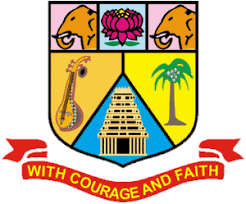 (AFFILIATED COLLEGES)106 - B.A. POLITICAL SCIENCEProgramme Structure and Scheme of Examination (under CBCS)(Applicable to the candidates admitted from the academic year 2023 -2024 onwards)* PART-IV: NME / Basic Tamil / Advanced Tamil (Any one)Students who have not studied Tamil upto 12th Standard and have taken any Language other than Tamil in Part-I, must choose Basic Tamil-I in First Semester & Basic Tamil-II in Second Semester.Students who have studied Tamil upto 10th & 12th Standard and have taken any Language other than Tamil in Part-I, must choose Advanced Tamil-I in First Semester and Advanced Tamil-II in Second Semester.MAPPING WITH PROGRAMME OUTCOMES:S-Strong	M-Medium 	L-LowCO-PO MAPPING (COURSE ARTICULATION MATRIX)MAPPING WITH PROGRAMME OUTCOMES:S-Strong	M-Medium 	L-LowCO-PO MAPPING (COURSE ARTICULATION MATRIX)MAPPING WITH PROGRAMME OUTCOMES:S-Strong	M-Medium 	L-LowCO-PO MAPPING (COURSE ARTICULATION MATRIX)MAPPING WITH PROGRAMME OUTCOMES:S-Strong	M-Medium 	L-LowCO-PO MAPPING (COURSE ARTICULATION MATRIX)SEMESTER – IIMAPPING WITH PROGRAMME OUTCOMES:S-Strong	M-Medium 	L-LowCO-PO MAPPING (COURSE ARTICULATION MATRIX)MAPPING WITH PROGRAMME OUTCOMES:S-Strong	M-Medium 	L-LowCO-PO MAPPING (COURSE ARTICULATION MATRIX)MAPPING WITH PROGRAMME OUTCOMES:S-Strong	M-Medium 	L-LowCO-PO MAPPING (COURSE ARTICULATION MATRIX)NME offered to other DepartmentsMAPPING WITH PROGRAMME OUTCOMES:S-Strong	M-Medium 	L-LowCO-PO MAPPING (COURSE ARTICULATION MATRIX)MAPPING WITH PROGRAMME OUTCOMES:S-Strong	M-Medium 	L-LowCO-PO MAPPING (COURSE ARTICULATION MATRIX)Course CodePartStudy Components & Course TitleCreditHours/WeekMaximum MarksMaximum MarksMaximum MarksCourse CodePartStudy Components & Course TitleCreditHours/WeekCIAESETotalSEMESTER – I23UTAML11/23UHINL11/23UFREL11ILanguage –ITamil-I/Hindi-I/French-I36257510023UENGL12IIEnglish – I36257510023UPOLC13IIICore – I: Principles of Political Science55257510023UPOLC14IIICore –II: Comparative Governments55257510023UPOLE15IIIElective - I
(Generic / Discipline Specific)Principles of Sociology34257510023UTAMB16/23UTAMA16IVSkill Enhancement Course – 1(NME-I) ) /* Basic Tamil – I/ Advanced Tamil – I22257510023UPOLF17IVFoundation Course: Foundations of the Indian Constitution222575100Total2330700SEMESTER – II23UTAML21/23UHINL21/23UFREL21ILanguage –IITamil-II/Hindi-II/French-II36257510023UENGL22IIEnglish –II36257510023UPOLC23IIICore – III:  Political Theory & Political Analysis55257510023UPOLC24IIICore – IV: Constitution of India55257510023UPOLE25IIIElective -2
(Generic / Discipline Specific)Political Economy of India34257510023UTAMB26/23UTAMA26IVSkill Enhancement Course – 2(NME-II) ) /* Basic Tamil – II/ Advanced Tamil – II22257510023SECG27IVSkill Enhancement Course – 3 Internet and its Applications (Common Paper)222575100Total2330700NME offered to other DepartmentsNME offered to other DepartmentsNME offered to other DepartmentsNME offered to other Departments23UPOLN16IVNME I – Elements of Public Administration22257510023UPOLN26IVNME II – Perspectives on Human Rights222575100SEMESTER: ICORE-IPART: IIIPrinciples of Political Science (23UPOLC13)CREDIT: 5HOURS: 5/WCourse ObjectivesTo introduce the discipline of Political Science, its approaches and relationship with other disciplines. To illustrate the concept of State and theories of the origin of State. To identify the definitions of essential aspects of the State. To understand the concepts of Liberty and EqualityTo examine the various theories of Rights and the implications of Duties UNITSDetailsNo. of HoursINature and Scope of Political Science - Approaches to the study of Political Science - Relationship between Political Science and other disciplines5IIThe State: Definitions - Essential elements- Nation and Nationality; Theories of origin of the State: The theory of Divine Origin - The Theory of Force - The Theory of Social Contract - The Patriarchal and Matriarchal Theory – The     Historical or Evolutionary Theory.5IIISovereignty: Definition- Meaning, Characteristics, Kinds, Monism and Pluralism - Justice: Theories –Kinds. -Law: Meaning - Sources – Kinds5IVLiberty: Meaning – Kinds; Equality: Meaning – Kinds; Relationship between Liberty and Equality5VRights: Meaning-Theories-Kinds; Human Rights; Duties: Meaning-Kinds; Relationship between Rights and Duties.5Total25Course OutcomesCourse OutcomesCOsOn completion of this course, students will learn toProgramme OutcomeCO1Explain the primary concepts in Political Science and its relations with other broader subjects. PO1; PO10CO2Analyse the various theories of the origin of the State PO1; PO2; PO4CO3Explain the various theories of SovereigntyPO1; PO4; PO6CO4Distinguish between Liberty and Equality. PO2; PO3; PO4; PO10CO5Critically evaluate the Rights and privileges of citizens. PO1; PO2; PO4; 
PO6; PO12Text Books Text Books 1.Gilchrist, R.N. Principles of Political Science. Forgotten Books, 2019 2.Johari, J. C. Principles of Modern Political Science, Sterling Publishers Pvt, 20093.Eddy Asirvatham, Political Theory, Sterling Publisher, New Delhi, 1997.4.Abbas, Hoveyda and Ranjay Kumar, Political Theory, Pearson, New Delhi, 2012.5.Kapur A.C, Principles of Political Science, S Chand and Company, New Delhi, 2010Reference BooksReference Books1.O.P.Gauba, An Introduction to Political Theory, New Delhi: Mayur Publishers,20192.David Marsh, Theory and Methods in Political Science, U.K: Palgrave Macmillan, 20023.Robert E. Goodin, The Oxford Handbook of Political Science, Oxford University Press, 20114.Rajeev Barghava, Political Theory, Sage Publications5.Norman P. Barry, An Introduction to Modern Political Theory, MacmillanWeb ResourcesWeb Resources1.Charles Larmore, What Is Political Philosophy? Journal of Moral Philosophy, pages.uoregon.edu/koopman/siap/readings/Larmore_Pol_Phil.pdf2.Scientific Method, Stanford Encyclopaedia of Philosophy https://plato.stanford.edu/entries/scientific-method/3.Johann Kaspar Bluntschli, The Theory of the State, Batoche Books https://socserv2.socsci.mcmaster.ca/econ/ugcm/3ll3/bluntschli/TheState.pdf4.Carles Boix, A Theory of State Formation and the Origins of Inequality www.lse.ac.uk/government/research/resgroups/PSPE/pdf/Boix.pdf5.Alain de Benoist, What is Sovereignty? www2.congreso.gob.pe/sicr/cendocbib/con2_uibd.nsf/.../$FILE/what.pdfPO1PO2PO3PO4PO5PO6PO7PO8PO9PO10PO11PO12CO 1SSMSMMMSLLSLCO 2SSMSMMSSSMMMCO 3SSMSMMMSLLMMCO 4SSLSMMSSLLSLCO 5MSLSSMMSMMSMCO /POPSO1PSO2PSO3PSO4PSO5CO133233CO233232CO333233CO433233CO533233Weightage1515101514Weighted percentage of Course Contribution to POs3.03.02.03.02.8SEMESTER: ICORE-IIPART: IIICOMPARATIVE GOVERNMENTS (23UPOLC14)CREDIT: 5HOURS: 5/WCourse ObjectivesCourse ObjectivesC1To introduce the concept of comparative government and Constitutionalism and its nuances.C2To illustrate the importance of the UK constitutionC3Analyse the features of constitutions and systems of government in the USAC4Examine the features of constitutions and systems of government in the ChinaC5Discuss the direct democratic processes and constitution in Switzerland.  UNITSDetailsNo. of HoursIComparative Government - comparative method.- Constitutionalism: Meaning, Development of Constitutionalism - Comparing Parliamentary, Presidential, and Semi-Presidential Systems - Political Institutions5IIUK: Salient Features of the Constitution -Sources -– Executive- Legislature- Judiciary – Party System5IIIUSA: Salient Features of the Constitutions-– Executive- Legislature- Judiciary – Party System5IVChina:  Salient Features of the Constitution: Executive- Legislature- Judiciary – Party System5V Switzerland – Salient features - Executive- Legislature- Judiciary – Direct democracy devices - Party System - 5Total25Course OutcomesCourse OutcomesCOsOn completion of this course, students will learn toProgramme OutcomeCO1Examine the evolution, sources and nature of Comparative Politics and constitutionalismPO1; PO2; PO4; CO2Identify the systems in the UK constitutionPO1; PO2; PO4CO3Interpret the Constitution of USA. PO1; PO2; PO3; PO4; PO6: PO12CO4Analyse the features of Constitution of ChinaPO1; PO2; PO3; PO4; PO6: PO10; PO12CO5Assess the working of the constitution of Switzerland.PO1; PO2; PO3; PO4; PO6: PO10; PO12Text BooksText Books1.Alan R Ball, Modern Politics and Government, Macmillan Educational Limited, London, 2005.2.A.C.Kapur, K.K.Misra, Select Constitutions, S.Chand & Co, New Delhi, 2010.3.J.C.Johari, Principles of Modern Political Science, Sterling Publishers Pvt Ltd, New Delhi.4.A.C.Kapur, Principles of Political Science, S.Chand & Co, New Delhi5.Paul Webb, David Farrell and Ian Holliday, Political Parties in Advanced Industrial Democracies, Oxford University Press, Oxford, EnglandReference BooksReference Books1.J.C.Johari, New Comparative Government, Lotus Press, New Delhi, 20072.Vishnoo Bhagwan, Vidya Bhushan, World Constitutions- A Comparative Study, Sterling Publishers Pvt Ltd, New Delhi, 20083.Caramani, Daniel. Comparative Politics. Oxford: Oxford University Press, 20114.K.C.Wheare, Modern Constitutions, Thames and Hudson, London, 19635.Rajeev Barghava, Political Theory, Sage PublicationsWeb ResourcesWeb Resources1.United States Senate. US Constitution.	 https://www.senate.gov/civics/constitution_item/constitution.htm2.Political and Constitution Reform Committee (House of Commons). The UK Constitution. https://www.parliament.uk/documents/commons-committees/political-and-constitutional-reform/The-UK-Constitution.pdf3.The Federal Council. Federal Constitution of the Swiss Confederation. https://www.admin.ch/opc/en/classified-compilation/19995395/201702120000/101. pdf4.Constitutional Council of the French Republic. http://www.conseil-constitutionnel.fr/conseil-constitutionnel/english/ constitution/constitution-of-4-october-1958.25742.html5.Bahadur Singh, Tej. (1996). Principle of Separation of Powers and Concentration ofAuthority. Judicial Training and Research Institute: Lucknow. http://ijtr.nic.in/articles/art35.pdfPO1PO2PO3PO4PO5PO6PO7PO8PO9PO10PO11PO12CO 1SSMSMMMSLLSLCO 2SSMSMMSSSMMMCO 3SSMSMMMSLLMMCO 4SSLSMMSSLLSLCO 5MSLSSMMSMMSMCO /POPSO1PSO2PSO3PSO4PSO5CO133233CO233232CO333233CO433233CO533233Weightage1515101514Weighted percentage of Course Contribution to POs3.03.02.03.02.8SEMESTER: IELECTIVE -1PART: IIIPRINCIPLES OF SOCIOLOGY (23UPOLE15)CREDIT:3HOURS:4/WCourse ObjectivesCourse ObjectivesC1Describe the basic principles of SociologyC2Classify the different institutions of sociologyC3Analyse the diverse aspects of Urban and Rural SocietyC4Examine the structure of the society.C5Discuss the various social problems prevailing in the society  UNITSDetailsNo. of HoursIMeaning, Nature and Scope of Sociology – Relationship of Sociology with Other Social Sciences – Approaches to studying Sociology – Uses of Sociology.4IISociety – Association – Community – Institution – Family – Marriage – Religion – Social Groups – Primary Groups – Secondary Groups.4IIIUrban Society: Meaning & Nature - Importance & Impact - Factors & Problems of Urbanisation – Rural Society: Meaning & Nature – Importance & Impact. Industrialization, Modernisation, Globalisation.4IVSocial Class: Meaning and Development of Social Class – Caste System – Meaning – Features – Implications on social life.4VUnemployment – Alcoholism - Illiteracy – Juvenile Delinquency - Drug Abuse - Poverty4Total20Course OutcomesCourse OutcomesCOsOn completion of this course, students will learn toProgramme OutcomeCO1Describe the fundamental theoretical aspects of SociologyPO1; PO2; PO4CO2Illustrate the presence and interactions of the social structure PO1; PO2; PO4; PO10CO3Analyse the differences in the urban and rural society and their correlations with development PO1; PO2; PO4; PO10CO4Identify the major societal issues. PO2; PO3; PO4; PO11CO5Categories the challenges faced by every person.  PO1; PO3; PO4; PO11Text BooksText Books1.C.N.Shankar Rao, Sociology: Principles Of Sociology With An Introduction To Social Thoughts. New Delhi: S.Chand & Co, 20192.Veena Das, Handbook of Indian Sociology (Handbooks Series), Oxford, New Delhi, 20043.A Dictionary of Sociology, Gordon Marshall, 19984.Haralambos and Holborn – Sociology Themes and Perspectives, Martin Holborn, 20025.T.K. Oommen and C.N. Venugopal, Sociology, EBC. Reference BooksReference Books1.G.R.Madhan, Indian Social Problems. Vol-1&2. New Delhi: Radha Publications, 20022.C.N.Shankar Rao, Sociology of Indian Society. New Delhi: S.Chand &Co, 20043.Ram Ahuja, Society in India. New Delhi: Rawat Publications, 19994.Kimberly Ortiz-Hartman, Principles of Sociology: Societal Issues and Behavior, Salem Press, 20185.Deepshikha Agarwal, Sociology, EBC.Web ResourcesWeb Resources1.Indian Sociological Society - http://www.insoso.org/2.Sociology (Indian Society),  http://iasexamportal.com/civilservices/ncert-books/class-12/ sociology /indian-society3.https://onlinelibrary.wiley.com/journal/146792994.https://academic.oup.com/jpart5.https://ndl.iitkgpgp.ac.in/PO1PO2PO3PO4PO5PO6PO7PO8PO9PO10PO11PO12CO 1SSMSMMMSLLSLCO 2SSMSMMSSSMMMCO 3SSMSMMMSLLMMCO 4SSLSMMSSLLSLCO 5MSLSSMMSMMSMCO /POPSO1PSO2PSO3PSO4PSO5CO133233CO233232CO333233CO433233CO533233Weightage1515101514Weighted percentage of Course Contribution to POs3.03.02.03.02.8SEMESTER: IFoundation Course:PART-IVFOUNDATIONS OF THE INDIAN CONSTITUTION (23UPOLF17)CREDIT:2HOURS:2/WCourse ObjectivesCourse ObjectivesC1To introduce the students to the features and framework of the Indian ConstitutionC2To help students learn the important aspects of the Union Executive.C3To help students understand the important aspects of the Union Legislature.C4To help students understand the important aspects of the State Executive and State Legislature C5To help students understand the important aspects of the Rural and Urban Local Governments  UNITSDetailsNo. of HoursIConstitution: Salient Features- Fundamental Rights and Duties - Directive Principles of State Policy2IIUnion Executive: President and Vice President: Powers and Functions - Prime Minister and Council of Ministers: Powers and Functions2IIIUnion Legislature: The Parliament: Powers and Functions – Judiciary: Supreme Court: Powers and Functions2IVState Executive: Governor: Powers and Functions - Chief Minister and Council of Ministers: Powers and Functions – State Legislature: Powers and Functions – Judiciary: High Courts and Subordinate Courts: Powers and Functions2VUrban and Rural Local governments2Total10Course OutcomesCourse OutcomesCOsOn completion of this course, students will learn toProgramme OutcomeCO1be able to understand the essential provisions of the Indian ConstitutionPO1,PO2,PO8,PO9,PO10,PO12CO2will be able to assess the functions of the Union Executive PO1,PO2,PO8,PO9,PO10,PO12CO3be able to assess the functions of the Union LegislaturePO1,PO2,PO8,PO9,PO10,PO12CO4be able to assess the functions of the State Executive and State LegislaturePO1,PO2,PO8,PO9,PO10,PO12CO5be able to assess the functions of the Rural and Urban Local Governments PO1,PO2,PO8,PO9,PO10PO12Text BooksText Books1.D. D. Basu, Introduction to the Constitution of India, Lexis Nexis, India, 2019.2.Rajeev Bhargava (ed), Politics and Ethics of the Indian Constitution: Philosophy, Politics, Ethics, Oxford University Press, New Delhi, 2008.3.Sujit Choudhary, Madhav Khosala, Pratap Bhanu Mehta, The oxford Handbook of theIndian Constitution, Oxford University Press.4.Madhav Khosla, The Indian Constitution: Oxford Very Short Introduction, OxfordUniversity Press..5.Sujit Choudhary, Madhav Khosala, Pratap Bhanu Mehta, The Oxford Handbook ofthe Indian Constitution, Oxford University Press..Reference BooksReference Books1.Granville Austin, The Indian Constitution: Cornerstone of a Nation, Oxford University Press, New York, 1999. 2.Zoya Hassan, E. Sridharan and R. Sudarsh1a4n (eds), India’s Living Constitution: Ideas, Practices, Controversies, Permanent Black, New Delhi, 20053.Subhash C. Kashyap, Our Constitution, National Book Trust, New Delhi, 20214.Basu.D.D, Constitutional Law of India, Prentice Hall of India Pvt Ltd.5.R C Agarwal Constitutional Development and National Movement in India, Chand and Co.Web ResourcesWeb Resources1.Government of India. https://india.gov.in/2.President of India. http://presidentofindia.nic.in/3.Vice-President of India. http://vicepresidentofindia.nic.in/4.Prime Minister of India. http://www.pmindia.gov.in/en/5.Parliament of India. http://parliamentofindia.nic.in/PO1PO2PO3PO4PO5PO6PO7PO8PO9PO10PO11PO12CO 1SSMSMMMSLLSLCO 2SSMSMMSSSMMMCO 3SSMSMMMSLLMMCO 4SSLSMMSSLLSLCO 5MSLSSMMSMMSMCO /POPSO1PSO2PSO3PSO4PSO5CO133233CO233232CO333233CO433233CO533233Weightage1515101514Weighted percentage of Course Contribution to POs3.03.02.03.02.8SEMESTER: IICORE-IIIPART:IIIPolitical Theory and Political Analysis (23UPOLC23)CREDIT:5HOURS:5/WCourse ObjectivesCourse ObjectivesC1To understand the basics in Political TheoryC2To identify and explain various theories in Political TheoryC3To know the different key concepts in the field of Political ScienceC4To decipher contemporary theoriesC5To understand the contemporary theoriesUNITSDetailsNo. of HoursIPolitical Theory: Meaning – Approaches : Normative and Empirical -  Classical Political Theory – Behaviouralism – Post-Behaviouralism5IITheories of State: Classical – Liberal – Pluralist  – Marxist – Feminist5IIIKey Concepts : Power – Political Development - Political Modernization – Political Culture – Political socialization – Political Communication .5IVContemporary Theories: Systems theory – Structural Functional theory- Group Theory5VContemporary Theories: Communication Theory - Decision making theory  – Elite theory5Total25Course OutcomesCourse OutcomesCOsOn completion of this course, students will learn toProgramme OutcomeCO1Be able to understand the approaches to study Political Science PO1. PO3, PO5CO2Be able to get know the various theories in the field of Political Science PO2, PO3, PO6CO3Have a knowledge on the different concepts in the field of Political Science PO3, PO7, PO8CO4Understand the debates in DemocracyPO5, PO6, PO7CO5Be enlightened on the political ideologiesPO9 PO7Text BooksText Books1.Political Theory by O.P Gauba and Political theory by Rajeev Bhargava. 2.Introduction to Political Ideologies- John Hoffman 3.Political Theory: An Introduction by Rajeev Bhargava and Ashoka Acharya 4.Political Theory: An Introduction by Andrew Heywood (4th Edition) 5.Political Ideologies: An Introduction by Andrew Heywood (6th Edition) Reference BooksReference Books1.J. S. Mill, On Liberty 2.Karl Marx and Fredrick Engels, Communist Manifesto 3.Appadorai, The Substance of Politics  4.Harold J Laski, A Grammar of Politics5.Catriona McKinnon, Issues in Political Theory Web ResourcesWeb Resources1.Edward Andrew, Jean Bodin on Sovereigntyarcade.stanford.edu/sites/default/files/article_pdfs/roflv02i02_Andrew_060111_0.pdf2.John Dewey, Austin’s Theory of Sovereignty,http://www.jstor.org.vlib.interchange.at/stable/21399023.Robert L Carneiro, A Theory of the Origin of the Stateeml.berkeley.edu/~saez/course/carneiro70.pdf4.Schmitter, Philippe C ‘Politics as a Science’, https://www.eui.eu/Documents/DepartmentsCentres/SPS/Profiles/Schmitter/Politics-as-a-science.pdf5.Grigsby Ellen (2009) ‘Analyzing Politics: An Introduction to Political Science’,http://www.nicat-mammadli.narod.ru/b1.html/b35.pdfPO1PO2PO3PO4PO5PO6PO7PO8PO9PO10PO11PO12CO 1SSMSMMMSLLSLCO 2SSMSMMSSSMMMCO 3SSMSMMMSLLMMCO 4SSLSMMSSLLSLCO 5MSLSSMMSMMSMCO /POPSO1PSO2PSO3PSO4PSO5CO133233CO233232CO333233CO433233CO533233Weightage1515101514Weighted percentage of Course Contribution to POs3.03.02.03.02.8SEMESTER: IICORE-IV PART:IIIConstitution of India (23UPOLC24)CREDIT:5HOURS:5/WCourse ObjectivesCourse ObjectivesC1To introduce constitutional law, its meaning, importance, and its evolution in India.C2To explain the making of Indian Constitution, its sources, and significant aspects. C3To illustrate the organs of the union government. C4To illustrate the organs of the state government.C5To understand the structure, functions and powers of the judicial  and election systems in India.UNITSDetailsNo. of HoursIConstitution: Making of the Constitution – Historical Background - Sources - Constituent Assembly – Preamble – Basic structure doctrine 5IISalient features of Indian Constitution - Fundamental Rights-Fundamental Duties - Directive Principles of State Policy5IIIUnion Executive: President, Vice-President, Prime Minister, Council of Ministers. Union Legislature- Parliament – Organisation and Composition - FunctionsUnion Judiciary: Supreme Court of India – composition – JurisdictionsImportant Doctrines: Pith and Substance, Colourable legislation, Eclipse, Severability5IVState Executive: Governor, Chief Minister, Council of Ministers. State Legislature: State- Legislative Assembly and State Legislative Council. – State Judiciary: High court. - Subordinate Courts Union Territories: Organisation and Administration5VLocal Government: Panchayat raj system with special reference to 73rd and Urban Local Self Govt. with special reference to74th Amendment Emergency Provisions, Amendment Procedure5Total25Course OutcomesCourse OutcomesCOsOn completion of this course, students will learn toProgramme OutcomeCO1Decipher constitutional law, its meaning, importance, and its evolution in India.P.O. 1; P.O. 6, P.O. 9, P.O. 10, P.O. 11CO2Explain the making of Indian Constitution, its sources, and significant aspects. PO 1; PO 2; PO 4, PO 6, PO 9, PO 11, PO 12CO3Understand the organs of the union government.PO 1; PO 2; PO 4, PO 6, PO 9, PO 11, PO 12CO4Comprehend the organs of the state government.PO 1; PO 2; PO 4, PO 6, PO 9, PO 11, PO 12CO5Examine the structure, functions and powers of the judicial system and electoral process in India.PO 1; PO 2; PO 4, PO 6, PO 9, PO 11, PO 12Text BooksText Books1.Durga Das Basu, “Introduction to the Constitution of India”, 26th edition, Lexis Nexis, 20222.P M Bakshi, The Constitution of India, 18th edition, Universal Lexis Nexis, 20223.R C Agarwal Constitutional Development and National Movement in India, Chand and Co.4.Basu.D.D, Constitutional Law of India, Prentice Hall of India Pvt Ltd.5.Pylee.M.V, Constitutional Government of India, S.Chand and CompanyReference BooksReference Books1. M. V. Pylee, “Introduction to the Constitution of India”, 4th Edition, Vikas publication, 2005.2. J.N. Pandey, The Constitutional Law of India, 55th Edition, Central Law Agency, 20183.J.C.Johari, Government and Politics in India, Vishal Publications4.Sujit Choudhary, Madhav Khosala, Pratap Bhanu Mehta, The oxford Handbook of the Indian Constitution, Oxford University Press.5.Madhav Khosla, The Indian Constitution: Oxford Short Introduction, Oxford University Press.Web ResourcesWeb Resources1.https://www.india.gov.in/my-government/constitution-india2.http://davp.nic.in/constitutionofindia/english/index.html3.https://www.constitutionofindia.net/constitution_of_india4.Government of India. https://india.gov.in/5.President of India. http://presidentofindia.nic.in/PO1PO2PO3PO4PO5PO6PO7PO8PO9PO10PO11PO12CO 1SSMSMMMSLLSLCO 2SSMSMMSSSMMMCO 3SSMSMMMSLLMMCO 4SSLSMMSSLLSLCO 5MSLSSMMSMMSMCO /POPSO1PSO2PSO3PSO4PSO5CO133233CO233232CO333233CO433233CO533233Weightage1515101514Weighted percentage of Course Contribution to POs3.03.02.03.02.8SEMESTER: IIElective-2Part IIIPolitical Economy of India (23UPOLE25)CREDIT: 3HOURS: 4/WCourse ObjectivesCourse ObjectivesC1To examine the development of political economy as a discipline and to compare the theories of political economy in both International and Indian perspectivesC2To analyze the planning process in India from an institutional and policy perspective. C3To critically evaluate the effect of economic reforms, the external sector and current issue on the political economy of the country  C4To decipher the macroeconomic reformsC5To understand the achievements in Indian economyUNITSDetailsNo. of HoursIDefinition, Nature and Scope of Political Economy of IndiaIndian Economy: Historical Overview - Pre Colonial and Impact of Colonial Economy4IIIndian Economy at the time of Independence: Nehruvian Model Economic Planning: Planning Commission - Achievements and Limitations of 5 year plans.4IIIEconomic Reforms in India since 1947: Land Reforms - Mrs. Gandhi’s economic policies - Rajiv Gandhi’s economic policies - Proto Liberalization - macroeconomic crisis in late 80’s4IVMacroeconomic Reforms since 1990’s: Liberalization and Privatization - Reforms in Public Sector, Role of States and Local Bodies in Reforms -             Niti Ayog4VCurrent status of Indian EconomyAchievements and Limitations of Liberalization.4Total20Course OutcomesCourse OutcomesCOsOn completion of this course, students will learn toProgramme OutcomeCO1Compare the development of concepts and theories related to political economy as a discipline from both Indian and international perspectives. PO 1; PO 2; PO 4; PO 5; PO 9;  PO 10CO2Analyze and critically evaluate the planning process in India PO 1; PO 2; PO 3; PO 5; CO3Compare and critically appraise the effect of reforms, external factors and current issues on the political economyPO 1; PO 2; PO 3; PO 4; PO 5; PO 6; PO 9CO4Comprehend the macroeconomic reformsPO2, PO4, PO7, PO9CO5Decipher the growth of Indian economyPO1,PO2, PO4, PO6, PO8Text BooksText Books1.Norman Frohlich, Modern Political Economy (Foundation of Modern Political Series, Prentice Hall of India PVT, New Delhi2.Rangarajan, C. (2004), Selected Essays on Indian Economy, Vols-I & II Academic Publication, New Delhi3.Kumar. A. (2017), Understanding The Black Economy and Black Money in Inda, Penguin, Harmonds worth.4.Barry R. Weingast, The Oxford Handbook of Political Economy, Oxford University Press.5.Theodore H. Cohn, Global Political Economy: Theory and Practice, Routledge.Reference BooksReference Books1.Robert, T. Hollt and E. Turner, The Political Basis of Economic Development2.Pranab Bardhan, The Political Economy of Development in India (Oxford University Press, YMCA Library Building, New Delhi110001, 19843.A.N. Agrawal, Indian Economy-Problems of Development and Planning Wishwa Prakashan, Daryagan, New Delhi-110002,1996. 4.Sen, R. K. and B. Chatterjee, Indian Economy: Agenda for 21st Century, Deep & Deep Publications, New Delhi.5. Gupta S. P. (1998), Post-Reform India : Emerging Trends, Allied Publishers, New Delhi.Web ResourcesWeb Resources1.Economic and Political Weekly - https://www.epw.in/2.Centre for Development Studies - http://www.cds.edu/3.Centre for Policy Research - http://www.cprindia.org/4.National Council of Applied Economic Research - http://www.ncaer.org/5.Centre for Policy Research - http://www.cprindia.org/PO1PO2PO3PO4PO5PO6PO7PO8PO9PO10PO11PO12CO 1SSMSMMMSLLSLCO 2SSMSMMSSSMMMCO 3SSMSMMMSLLMMCO 4SSLSMMSSLLSLCO 5MSLSSMMSMMSMCO /POPSO1PSO2PSO3PSO4PSO5CO133233CO233232CO333233CO433233CO533233Weightage1515101514Weighted percentage of Course Contribution to POs3.03.02.03.02.8SEMESTER: ISkill Enhancement Course-1(NME-1)PART-IVElements of Public Administration (23UPOLN16)CREDIT:2HOURS:2/WCourse ObjectivesCourse ObjectivesC1Equip the students to acquire knowledge of the meaning, nature and principles of Public AdministrationC2Introduce the basic principles and other aspects of Public Administration.C3Examining the theories related to administrationC4Educate the students about the formal institutions of government and structure of administrationC5To introduce students the relationship between power and responsibility UNITSDetailsNo. of HoursIMeaning, nature, scope and importance of Public Administration – Private and Public Administration – Public Administration and other Social Sciences – 4IIEvolution and Status of Public Administration – Development Administration – New Public Administration.4IIIClassical Theory - Scientific Management Theory - Human Relations Theory - Bureaucratic Theory – Post Weberian Theories. 4IVOrganisation – Meaning – Characteristics - Bases of Organization - Principle of Hierarchy – Unity of Command – Span of Control.4VAuthority and Responsibility – Coordination – Centralisation and Decentralisation.4Total20Course OutcomesCourse OutcomesCOsOn completion of this course, students will learn toProgramme OutcomeCO1Identify the scope of Public AdministrationP.O. 1; P.O. 6, P.O. 9, P.O. 10, P.O. 11CO2To analyse the various principles of Public AdministrationPO 1; PO 2; PO 4, PO 6, PO 9, PO 11, PO 12CO3Illustrate the theories of  Public Administration PO 1; PO 2; PO 4, PO 6, PO 9, PO 11, PO 12CO4Discuss the  principles  and  tools  of administrationPO 1; PO 2; PO 4, PO 6, PO 9, PO 11, PO 12CO5To examine the relationship between power and responsibility in administrationPO 1; PO 2; PO 4, PO 6, PO 9, PO 11, PO 12Text BooksText Books1.Tyagi, A.R. Public Administration, Principles & Practice, Atma Ram & Sons, Delhi, 20012.Avasthi&Maheshwari,  Public Administration, Lakshmi NarainAgarwal, Agra, 20043.M.Laxmikanth: Public Administration, Mc.Graw Hill, New Delhi.4.Rumki Basu: Public Administration – Concepts and Theories, Sterling Publication,New Delhi5.B. L. Sadana, Harpreet Kaur & M. P. Sharma, Publisher, Public Administration InTheory And Practice , Kitab Mahal, New Delhi.Reference BooksReference Books1.Bhagwan, Vishnoo and Vidya Bhushan, Public Administration, S.Chand& Co., New Delhi, 20052.Fadia&Fadia, Public Administration: Theories and Concepts, SahityaBhavan, Publications, Agra, 20053.Sharma, Ram Avtar. Public Administration Today, Shree Publishers & Distributers, New Delhi, 20054.Mohit Bhattacharya, New Horizons of Public Administration, Jawahar Publishersand Distributors, New Delhi.5.B L Fadia, Public Administration, Sahitya Bhawan.Web ResourcesWeb Resources1.http://www.iipa.org.in/www/iipalibrary/iipa/home.php2.https://ndl.iitkgpgp.ac.in/3.https://onlinempa.unc.edu/academics/what-is-public-administration/4.https://onlinelibrary.wiley.com/journal/146792995.https://academic.oup.com/jpartPO1PO2PO3PO4PO5PO6PO7PO8PO9PO10PO11PO12CO 1SSMSMMMSLLSLCO 2SSMSMMSSSMMMCO 3SSMSMMMSLLMMCO 4SSLSMMSSLLSLCO 5MSLSSMMSMMSMCO /POPSO1PSO2PSO3PSO4PSO5CO133233CO233232CO333233CO433233CO533233Weightage1515101514Weighted percentage of Course Contribution to POs3.03.02.03.02.8SEMESTER: IISkill Enhancement Course-2(NME-II)PART: IVPERSPECTIVE ON HUMAN RIGHTS (23UPOLN26)CREDIT: 2HOURS: 2/WCourse ObjectivesCourse ObjectivesC1To understand Human Rights concepts, theories and regimes in India and the world. C2To analyze the development of the International Human Rights protection mechanism. C3To evaluate and compare the legal framework of Human Rights mechanism in India C4To decipher the origin and growth social movements for human rights protectionC5To comprehend structural violence and human rights violationsUNITSDetailsNo. of HoursIConcept of Human Rights Origin –Historical Development- Different Approaches to Human Rights-Liberal –Marxian-Third World and Feminists-First, Second and Third Generation of Human Rights. 2IIHuman Right Concepts Prior and after World War II – – Role of United Nations- Universal Declaration of Human Rights (UDHR) Conventions by UNO 2IIIProtection of the Human Rights Act -1993 - Judiciary and Human Rights in India-Judicial Review-Judicial Activism –PIL-NHRC-SHRC Human Rights Courts. 2IVSocial Movements and Human Rights - New Social movements, Environment Movements- Dalits and Adivasi Movements - Movements for women and children –Role of NGO‘s, Civil Society and Human Rights, Media, Public Opinion and Human Rights2VStructural Violence and Direct ViolenceArbitrary Arrests and Killings - Rape; Genocide; Torture; Extra-judicial Killings; - Disappearances -  Ethnic Conflict - Mixed Migration2Total10Course OutcomesCourse OutcomesCOsOn completion of this course, students will learn toProgramme OutcomeCO1Explain and describe the development of the theories and concepts of Human Rights. PO 1; PO 2; PO 4; PO 5; PO7; PO8;  PO 11;       PO 12CO2Analyze and evaluate the international human rights protection regime. PO 1; PO 2; PO 3; PO 5; PO 6; PO 9; PO 10CO3Explain and appraise the effectiveness of the human rights protection mechanism in India and compare it with the world.PO 1; PO 2; PO 4; PO 5; PO 6; PO 9; CO4Decipher the social movements to protect human rightsPO 2; PO 3; PO 4; PO 5; PO 6; PO 9; PO 10CO5Comprehend the structural and direct violencePO 1; PO 2; PO 4; PO 5; PO 6; PO 9;Text BooksText Books1.Nirmal, Chiranjivi, Human Rights in India: Historical, Social and Political Perspective. India, OUP India, 2002. 2.Lauren, Paul Gordon. The Evolution of International Human Rights: Visions Seen. 3rd ed. University of Pennsylvania Press, 2011. http://www.jstor.org/stable/j.ctt46nqdn.3.Understanding Human Rights. Manual on Human Rights Education (Published by European Training and Research Centre for Human Rights and Democracy (ETC), Graz, 2012)4.Human Rights in Postcolonial India 1st Edition, Edited By Om Prakash Dwivedi, V. G. Julie Rajan,  20165.Jack Donnelly, Universal human rights in theory and practice. Ithaca: Cornell University Press.Reference BooksReference Books1.Moeckli, Shah, Sivakumaran, and Harris, International Human Rights Law (3rd ed, Oxford University Press, 2017)2.Shelton, (ed.), The Oxford Handbook of International Human Rights Law (Oxford University Press, 2015).3.Tomuschat, Human Rights: Between Idealism and Realism (3rd ed, Oxford University Press 2014)4.David P. Forsythe – The United Nations, Human Rights and Development5.Martin Scheinin – Economic and Social Rights as Legal RightsWeb ResourcesWeb Resources1.Human Rights Education for Beginners https://nhrc.nic.in/sites/default/files/HREdu.pdf2.https://www.ohchr.org/en/library/external-human-rights-resources3.https://www.amnestyusa.org/search/annual+report/4.https://www.hrw.org/world-report/20195.https://www.ohchr.org/en/countriesPO1PO2PO3PO4PO5PO6PO7PO8PO9PO10PO11PO12CO 1SSMSMMMSLLSLCO 2SSMSMMSSSMMMCO 3SSMSMMMSLLMMCO 4SSLSMMSSLLSLCO 5MSLSSMMSMMSMCO /POPSO1PSO2PSO3PSO4PSO5CO133233CO233232CO333233CO433233CO533233Weightage1515101514Weighted percentage of Course Contribution to POs3.03.02.03.02.8